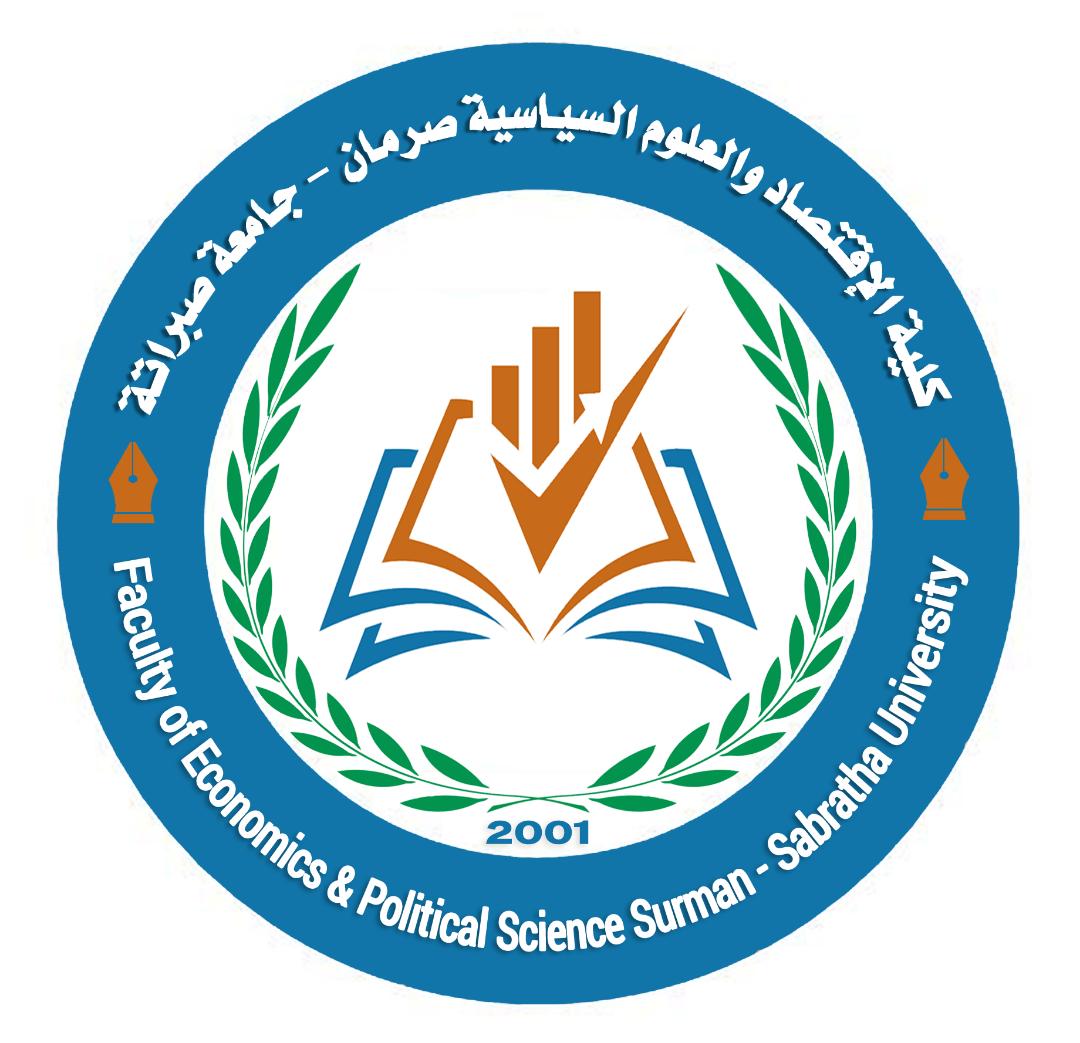 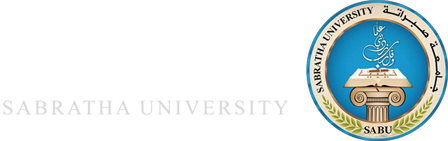 كلية الاقتصاد والعلوم السياسية- صرمانالسيرة الذاتية*************أولاً- الـبـيـانـات الـشـخـصـيـةالمؤهلات الـعـلـمـيـة، بكالوريوس علوم سياسية، جامعة الزيتونة.•	2006، ماجستير - كلية الشئون الدولية جامعة ليون تروا – فرنسا، رسالة موسومة بـ(LA GESTION DES OBSTACLES DE MISE EN OEOVRE DES PROJETS AU BF).•	2011، ماجستير علوم سياسية، الأكاديمية الليبية، رسالة موسومة بـ(استراتيجية الأمن القومي الأمريكي لمواجهة الإرهاب: التحديات والفرص 2002-2008).•	2022، دكتوراه، كلية الحقوق والعلوم السياسية، جامعة المنار تونس العاصمة، أطروحة موسومة بـ(نظرية الحاكمية والسلطة السياسية).ثانياً-  الخبرات الأكاديمية والمهنية والمشاركات في اللجان:ثالثاً- الدورات:رابعاً- الانتاج العلمي والبحوث- أ - (المجلات العلمية):ب- )المؤتمرات العلمية(: خامساً- أعمال تحت الانجاز:سادساً- المشاركات الأخرى:سابعا- المهارات اللغوية:اللغة الانجليزية.اللغة الفرنسية.الاسمطارق الشارف بن ساسيمكان الاقامةطرابلستاريخ ومكان الميلاد 6-11-1966، طرابلسالجنسيةليبيجهة العملجامعة صبراتة-كلية الاقتصاد والعلوم السياسية صرمانالحالة الاجتماعيةمتزوجالقسم العلميالعلوم السياسيةالتخصص الدقيقالنظرية السياسيةالدرجة العلمية الحاليةاستاذ مساعدرقم الهاتف0928530104البريد الالكترونيsaadtareq@yahoo.comsaadtareq@yahoo.comsaadtareq@yahoo.comالوظيفةجهة العملالفترة الزمنيةالفترة الزمنيةالوظيفةجهة العملمنالىموظف شركة أفريقيا للهندسةيونيو 2001سبتمبر 2001مدير الشئون الإدارية شركة أفريقيا للهندسةيناير 2002ديسمبر  2003مدير الشئون الادارية والمالية شركة أفريقيا للاستثمار والتجارة ببوركينا فاسويناير 2004ديسمبر 2005مدير عام شركة أفريقيا للاستثمار والتجارة ببوركينا فاسويناير 2006مارس 2008مدير عام شركة أفريقيا للاستثمار والتجارة برواندايوليو 2008ديسمبر 2008مديرعام شركة أفريقيا للاستثمار والتجارة ساوتومي وبرنسيبيناير 2009ديسمبر  2010مدير إدارة الفروع والمكاتب الخارجية شركة أفريقيا للاستثمار والتجارة- الإدراة العامةيناير 2011ابريل 2013رئيس قسم الاستثمارشركة أفريقيا للاستثمار والتجارة- الإدراة العامةيناير 2013 مارس 2014مساعد محاضركلية الاقتصاد والعلوم السياسية – جامعة الزاويةاكتوبر 2014سبتمبر 2018محاضركلية الاقتصاد والعلوم السياسية- جامعة صبراتهاكتوبر 2018سبتمبر 2022استاذ مساعدكلية الاقتصاد والعلوم السياسية- جامعة صبراتهاكتوبر 2022.........عنوان الدورةجهة منفذ الدورةتاريخ الدورةدورات لغة فرنسية المركز الثقافي الفرنسي – بوركينافاسو2002- 2003دورة لغة انجليزيةمعهد شئون النفط -  طرابلس 2012تطوير مهارات وقدرات التدريس جامعة الزاوية - جامعة هدرزفليد البريطانية20152021 الرخصة الدولية لقيادة الحاسوب (LCDL).جامعة صبراته20212022 دورة تدريبية للتعليم عن بعد.جامعة صبراته2022عنوان البحثاسم المجلةتاريخ النشرظاهرة الخضوع للسلطة: (محاولة للتفسير).مجلة الباحثون2016المشروع الإصلاحي للأمير سعيد حليم باشا.مجلة الباحثون2019شرعنة التطرف: دور التفسيرالديني في تبرير العنف.مجلة المتوسط2021عنوان البحثاسم المؤتمرمكان انعقاد المؤتمرالتاريخشرعية الأفعال الإرهابية في ظل اجتهاد المقاصد: (الجهاد انموذجا)المؤتمر العلمي الدولي الأول للدراسات الاقتصادية والسياسيةجامعة نالوت25-26 ديسمبر 2023معنوان النشاط العلمينوع المشاركةالحركة السنوسية خيارات السلم والحربدراسةالعقائد وصنع السياسات: طوفان الاقصي أنموذجابحثعنوان النشاط العلمينوع المشاركةالتاريخالبعد الديني والسياسيي في العدوان على غزة.. ( المركز الليبي للدراسات التاريخية) د.  سالمة عبد الجبار حضور07-02-2024حرب غزة ومستقبل ومستقبل القضيىة الفلسطنية (الجامعة المفتوحة) مجموعة مشاركينحضور28-02-2024السرديات التاريخية في المناهج الدراسية في ليبيا ( المركز الليبي للدراسات التاريخية) د. أمال العبيديحضور20-09-2024عبقرية المنهج النقدي.. مجمع اللغة العربية، د. الصديق نصرمداخلة20-05-2022مجموعة محاضرات منهجية (جمعية الرسالة)تقديم2021-2023كتاب منشور عصر السلام Age of peaceترجمة2020كتاب ظاهرة الإرهاب منشورإعداد2022